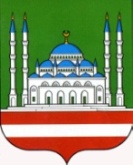 ДЕПАРТАМЕНТ КУЛЬТУРЫ МЭРИИ ГОРОДА ГРОЗНОГО   МУНИЦИПАЛЬНОЕ БЮДЖЕТНОЕ        УЧРЕЖДЕНИЕ «КУЛЬТУРНО-                          РАЗВЛЕКАТЕЛЬНЫЙ ЦЕНТР»                        г. ГРОЗНОГО      А.А. Кадырова пр., 39, г. Грозный, Чеченская Республика, 364021Тел.: (8712) 22-63-04http://krc-grozny.ru, e-mail: KRZ-777@mail.ruОКПО 66587389, ОГРН 1102031004415ИНН/КПП 2014004023/201401001   ______________№_______________   На №_________ от_______________СОЬЛЖА Г1АЛИН МЭРИНКУЛЬТУРИН ДЕПАРТАМЕНТСИНКЪЕРАМАН КУЛЬТУРНИЦЕНТР» СОЬЛЖА -Г1АЛИНМУНИЦИПАЛЬНИ БЮДЖЕТАН УЧРЕЖДЕНИСольжа-Г1ала, А.А.  Кадыровн ц1арах пр.,39,Нохчийн Республика, 364021Тел.: (8712) 22-63-04 http://krc-grozny.ru, e-mail: KRZ-777@mail.ruОКПО 66587389, ОГРН 1102031004415ИНН/КПП 2014002562/201401001                                                                                 Начальнику Департамента                                                                                 Культуры Мэрии г. Грозногоdepkult@gmail.com Амаевой М. С-М.Отчето работе МБУ «Культурно-развлекательный центр» г. Грозногоза октябрь 2019 г.Духовно-нравственное воспитание и развитие подрастающего поколения22 октября в 15-00 в Гимназии №3 среди учащихся клубных формирований состоялся конкурс и фотовыставка «Край, в котором мы живем». Темой конкурса стали флора и фауна родного края, городские, сельские пейзажи, семейные традиции. Целью выставки-конкурса являлось развитие творческого потенциала детей, направленного на формирование любви к родному краю, привлечение внимания детей к здоровому образу жизни, а также выявление и поддержка талантливых детей в области изобразительного и декоративно-прикладного искусства. Зрителей-70чел, задействовано работников- 4чел.По духовно-нравственному воспитанию и развитию подрастающего поколения проведено мероприятий - 1, в них приняло участие –70человек, задействовано работников – 4чел.Мероприятия, посвященные Дню города5 октября в 11:00 на площади у стелы «Город воинской Славы» состоялось торжественное открытие Дня города Грозного и возложение цветов к стеле «Город воинской славы». Зрителей-80чел, задействовано работников- 8чел.5 октября в 19-30 на сцене летнего Амфитеатра состоялся праздничный концерт, посвященный Дню г. Грозного. Зрителей-500чел, задействовано работников- 18чел.Мероприятия по исполнению пункта 5.324 октября 12-00 в Гимназии №3 г. Грозного с учащимися историко-краеведческого кружка проведена тематическая беседа по профессиональной ориентации «Сто дорог-одна моя». Присутствовавшим было рассказано о сфере культуры и искусства, о профессиях которое предлагает данное направление. Подобные мероприятия проводятся с целью развития интересов и способностей учащихся, расширения сведений о профессиях. Участники- 3, зрители-50.Мероприятия по профилактике экстремизма и экстремизма24октября в 11-00 с учащимися вокального кружка МБУ «Культурно-развлекательного центра» проведена лекция-рассуждение на тему: «Нет терроризму и экстремизму». Руководитель кружка рассказала присутствующим, что террористы – это крайне жестокие люди, которые любыми способами хотят запугать нас, организовывая группу людей и стремятся достичь своей цели при помощи насилия. Далее она рассказала, что экстремизм (равно как и терроризм) относится к числу самых опасных и трудно прогнозируемых явлений современности. Участники- 1, зрители-50.По профилактике экстремизма и терроризма проведено мероприятий -1, в них приняло участие – 50человек, задействовано работников –1чел.Мероприятия по пропаганде здорового образа жизни и спорта17 октября в 11-00 в СОШ №36 с учащимися хореографического кружка МБУ «Культурно-развлекательного центра» проведена беседа «Здоровый я-здоровая страна». Участники- 1, зрители-50.Мероприятия по профилактике наркомании и незаконного оборота наркотиков25 октября в 15-00 среди учащихся кружка рисования МБУ «Культурно-развлекательного центра» состоялся конкурс рисунков антинаркотической направленности «Выбери жизнь!». Участники- 2, зрители-50.По профилактике наркомании и незаконного оборота наркотиков проведено мероприятий -1, в них приняло участие – 50человек, задействовано работников –1чел.Мероприятия по профилактике правонарушений22 октября в 15-00 с учащимися кружка оригами МБУ «Культурно-развлекательного центра» проведено познавательно-игровое занятие «Права и подросток». Занятие прошло в форме познавательной игры. Дети разделились на две команды. Вопросы игры были разделены на 5 категорий. У команда игры было право выбрать в 5 категориях любой из 5 вопросов. Цель мероприятия: правовое воспитание школьников, проверка в игровой форме знаний несовершеннолетними своих прав и обязанностей в соответствии с законодательством РФ. Участники- 1, зрители-50.По профилактике правонарушений проведено мероприятий - 1, в них приняло участие –50 человек, задействовано работников -1 чел.Мероприятия по пропаганде правил дорожного движения30 октября в 12-00 в Гимназии №3 с учащимися кружка прикладного искусства МБУ «Культурно-развлекательный центр» состоялась беседа на тему: «Обязанности пешеходов». Руководитель кружка рассказал о необходимости соблюдении правил дорожного движения пешеходами и пассажирами транспортных средств. Школьникам были разъяснены правила поведения вблизи проезжей части, наиболее часто встречающиеся опасные дорожные ситуации и важность перехода дороги только по пешеходному переходу. Участники- 1, зрители-45.По профилактике дорожно-транспортных происшествий проведено мероприятий - 1, в них приняло участие – 45человек, задействовано работников –1 чел. Мероприятия по пропаганде защиты окружающей среды23 октября в 14-00 в СОШ №36 в целях пропаганды защиты окружающей среды с учащимися хореографического кружка МБУ «Культурно-развлекательный центр» г. Грозного состоялась беседа на тему: «Экология и мы». Руководитель кружка Аниев А.Х рассказал ребятам о том, что такое экология, об экологических проблемах, и о том, как каждый из них, лично, может помочь решить одну из таких проблем нашего края. Подобные мероприятия проводятся с целью формирования у воспитанников целостных представлений об окружающей среде на основе беседы о природе. Участники- 1, зрители-40.По пропаганде защиты окружающей среды проведено мероприятий - 1, в них приняло участие – 40 человек, задействовано работников –1 чел. Внеплановые1 октября в 14-00 в сквере имени Петра Захарова рядом с Союзом писателей Чеченской Республики состоялся II-ой Ежегодный фестиваль, посвященный дню города Грозного: "Захаров и город Грозный». Работники МБУ «Культурно-развлекательный центр» г. Грозного также приняли активное участие в данном мероприятии. Воспитанники клубного формирования по актерскому мастерству Басаева Мата, Алхановы Самира и Самия, Ибрагимов Малхаз и Муцулханов Мохьмад выступили на фестивале со стихами о городе Грозный. Участники –7 чел., зрителей-50 чел.2 октября в 11-00 в официальной церемонии вручения грантов Мэра г. Грозного в сфере образования. Участники – 5 чел., зрителей-50 чел.3 октября в 10-00 работники МБУ «Культурно-развлекательный центр» приняли участие в церемонии закрытия ежегодной военно-патриотической игры «Наша сила - в единстве!». Участники – 5 чел., зрителей-100 чел.4 октября   в 13-00 ресторане «Жемчужина» г. Грозный состоялся обед с прибывшими делегатами. Работники МБУ «Культурно-развлекательный центр» г. Грозного приняли участие в данном мероприятии. Участники – 3 чел., зрителей-50 чел.4 октября в 16-00 в Цветочном парке г. Грозный состоялся вечер нашидов. Работники МБУ «Культурно-развлекательный центр» г. Грозного обеспечили мероприятие звукотехническим сопровождением. Участники- 5 чел., зрители -100 чел.4 октября в 18-30 в ресторане «Раяна» состоялся ужин с прибывшими делегатами. Участники- 3 чел., зрители -50 чел.5 октября в 10-00 ч на территории Мемориального комплекса «Аллея Славы» имени А.А.Кадырова состоялось возложение цветов к Мемориалу Славы и посещение музея Первого Президента ЧР, Героя России А.-Кадырова. Зрителей-80чел, задействовано работников- 5чел.5 октября в 12:30 в ресторане «Firdaws» состоялся торжественный прием Мэра г. Грозного. Участники – 3 чел., зрителей- 50 чел.5 октября в 15-30 работники МБУ «Культурно-развлекательный центр» приняли участие в торжественной церемонии открытия после реконструкции и капитального ремонта 56 и 35 участков в Октябрьском районе г. Грозного. Участники – 5 чел., зрителей- 50 чел.7 октября в 12-00 работники МБУ «Культурно-развлекательного центра» столицы приняли участие в проведении торжественной церемонии открытия медико-диагностического центра «Семейная клиника АйМед». В торжественной церемонии открытия приняли участие Глава Чеченской Республики, Герой России Рамзан Ахматович Кадыров, председатель Правительства Чеченкой Республики Муслим Хучиев, также, почетными гостями стали директор ФГБУ «НМИЦ радиологии» Минздрава России А.Д. Каприн, председатель Совета директоров «МедИнвестГрупп» В.В. Харитонин и другие официальные лица. Участники –7 чел., зрителей-80 чел.13 октября в 14-00 работники МБУ «Культурно-развлекательного центра» приняли участие в проведении торжественного закрытия мотосезона-2019.Департаментом культуры была организована концертная программа, в ходе которой выступили солисты ансамбля «Столица» и Центра национальной культуры. Участники –3 чел., зрителей-50 чел.14 октября в 14-00 воспитанники клубного формирования по актерскому мастерству МБУ «Культурно-развлекательный центр» г. Грозного приняли участие в творческом вечере, посвященном творчеству Народного поэта Умара Яричева. Мероприятие было организовано Союзом писателей Чеченской Республики совместно с Национальной библиотекой имени Абузара Айдамирова. В качестве почётных гостей на вечере присутствовали Пресс-секретарь Главы Чеченской Республики Альви Каримов, Председатель Союза писателей Чеченской Республики Канта Ибрагимов, известные писатели и журналисты. Учащиеся клубного формирования по актерскому мастерству прочитали стихотворения, продемонстрировав тем самым свой литературный талант, творческий потенциал и любовь к поэзии. В завершении мероприятия Умар Яричев подарил свою книгу Басаевой Мате-воспитаннице клубного формирования МБУ «КРЦ» столицы. Участники- 4, зрители-80.15 октября в 14-00 учащиеся клубного формирования по актерскому мастерству МБУ «Культурно-развлекательный центр» г. Грозного приняли участие в литературно-поэтическом вечере «Как сладкую песню Отчизны моей, люблю я Кавказ», посвященный Дню рождения М.Ю.Лермонтова. Участники- 3, зрители-80.Внеплановые мероприятия -13, в них приняло участие –870 человек, задействовано работников – 58чел.МБУ «Культурно-развлекательный центр» г. Грозного за отчетный период провел мероприятий-23, в них приняло участие – 1885 человек, задействовано – работников-98, из них дети-35Клубные формированияНа базе МБУ «Культурно-развлекательного центра» г. Грозного функционируют восемь клубных формирований. В них занимаются 134 детей.1.Вокальный кружок «Блеск»2.Хореографический кружок «Тешам»3.Театральный кружок «Актерское мастерство»4.Историко-краеведческий кружок «Юный краевед»5.Кружок декоративно-прикладного творчества «Умелые ручки»6.Кружок по бисероплетению «Радуга творчества»7.Кружок оригами «Волшебный мир бумаги»8.Кружок рисования «Цветные ладошки»Достижения за отчетный период Достижений нетДиректор	                                                                                           М.М.ХусаиновДадаева Марха Супаевна8 (928) 783-14-09krz-777@mail. ruНаименованиеКоличество мероприятийКоличество участниковКоличество зрителейДуховно - нравственное воспитание330650Патриотическое воспитание000Профилактика здорового образа жизни11              50Профилактика наркомании1250Профилактика правонарушений1150Профилактика терроризма и экстремизма1150Профилактика дорожно-транспортных происшествий1145По пропаганде защиты окружающей среды1140Мероприятия по исполнению пункта5.31350Внеплановые 1358870Итого:23981885Конкурсы 000Участие в республиканских конкурсах000Участие в международных конкурсах000